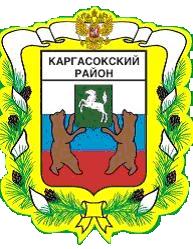 МУНИЦИПАЛЬНОЕ ОБРАЗОВАНИЕ «Каргасокский район»ТОМСКАЯ ОБЛАСТЬАДМИНИСТРАЦИЯ КАРГАСОКСКОГО РАЙОНАИ.о. Главы Каргасокского района                                                    Ю.Н. МикитичМ.В. Васильев 2-12-88УТВЕРЖДЕНпостановлением АдминистрацииКаргасокского районаот 20.06.2017 № 164Приложение  1СОСТАВ КОМИССИИ ПО ПРОВЕДЕНИЮ ОТБОРА МУНИЦИПАЛЬНЫХ ОБРАЗОВАНИЙ КАРГАСОКСКОГО РАЙОНА  ДЛЯ ПРЕДОСТАВЛЕНИЯ ИНЫХ МЕЖБЮДЖЕТНЫХ ТРАНСФЕРТОВ БЮДЖЕТАМ СЕЛЬСКИХ ПОСЕЛЕНИЙ ИЗ БЮДЖЕТА КАРГАСОКСКОГО РАЙОНА НА ВЫПОЛНЕНИЕ МЕРОПРИЯТИЙ МУНИЦИПАЛЬНОЙ ПРОГРАММЫ «ОБЕСПЕЧЕНИЕ БЕЗОПАСНОСТИ ЖИЗНЕДЕЯТЕЛЬНОСТИ НАСЕЛЕНИЯ МУНИЦИПАЛЬНОГО ОБРАЗОВАНИЯ «КАРГАСОКСКИЙ РАЙОН» ПОДПРОГРАММЫ «ПОВЫШЕНИЕ БЕЗОПАСНОСТИ ДОРОЖНОГО ДВИЖЕНИЯ» УТВЕРЖДЕНОпостановлением АдминистрацииКаргасокского районаот 20.06.2017 № 164Приложение  2ПОЛОЖЕНИЕО ПРЕДОСТАВЛЕНИИ ИНЫХ МЕЖБЮДЖЕТНЫХ ТРАНСФЕРТОВ БЮДЖЕТАМ СЕЛЬСКИХ ПОСЕЛЕНИЙ ИЗ БЮДЖЕТА КАРГАСОКСКОГО РАЙОНА НА ВЫПОЛНЕНИЕ МЕРОПРИЯТИЙ МУНИЦИПАЛЬНОЙ ПРОГРАММЫ «ОБЕСПЕЧЕНИЕ БЕЗОПАСНОСТИ ЖИЗНЕДЕЯТЕЛЬНОСТИ НАСЕЛЕНИЯ МУНИЦИПАЛЬНОГО ОБРАЗОВАНИЯ «КАРГАСОКСКИЙ РАЙОН» ПОДПРОГРАММЫ «ПОВЫШЕНИЕ БЕЗОПАСНОСТИ ДОРОЖНОГО ДВИЖЕНИЯ»1. ОБЩИЕ ПОЛОЖЕНИЯ1. Настоящее Положение устанавливает порядок проведения отбора сельских поселений Каргасокского района для предоставления иных межбюджетных трансфертов (далее межбюджетных трансфертов) в целях выполнения мероприятий, направленных на повышение безопасности дорожного движения на территории  Каргасокского района, в рамках муниципальной программы «Обеспечение безопасности жизнедеятельности населения муниципального образования «Каргасокский район» подпрограммы «Повышение безопасности дорожного движения» (далее – муниципальная программа) и порядок их расходования.2. Основными принципами проведения Отбора являются создание равных условий для органов местного самоуправления сельских поселений Каргасокского района, объективность оценки и единство требований.3. Задача Отбора – выбор органов местного самоуправления сельских поселений для предоставления  иных межбюджетных трансфертов в целях поддержки мероприятий, направленных на повышение безопасности дорожного движения.4. Процедуру Отбора осуществляет комиссия по проведению отбора муниципальных образований Каргасокского района  для предоставления иных межбюджетных трансфертов бюджетам сельских поселений из бюджета Каргасокского района на выполнение мероприятий муниципальной программы «Обеспечение безопасности жизнедеятельности населения муниципального образования «Каргасокский район» подпрограммы «Повышение безопасности дорожного движения» (далее - Комиссия).5. Иные межбюджетные трансферты предоставляются органам местного самоуправления сельских поселений при условии софинансирования мероприятий муниципальной программы из средств бюджета сельского поселения. Доля софинансирования расходов на выполнение  мероприятий из средств районного бюджета не может превышать 90%.6.  Организатором Отбора является Администрация Каргасокского района в лице главного специалиста по гражданской обороне и чрезвычайным ситуациям, который выполняет следующие функции:1) готовит проект повестки заседания Комиссии;2) сообщает членам Комиссии о дате, времени и месте проведения заседания Комиссии;3) обеспечивает своевременное (не позднее, чем за три рабочих дня до заседания Комиссии) оповещение членов Комиссии о проведении заседания;4) информирует органы местного самоуправления сельские поселения о ходе проведения Отбора;5) осуществляет прием заявок сельских поселений на участие в Отборе (далее - заявки);6) обеспечивает хранение поступивших от сельских поселений заявки;7) предоставляет сельским поселениям разъяснения по вопросам проведения Отбора;8) обеспечивает исполнение решений Комиссии;9) выполняет иные функции, определенные настоящим Положением.7. Участниками отбора являются муниципальные образования – сельские поселения Каргасокского района Томской области. Участники Отбора, признанные Комиссией победителями Отбора, признаются получателями иных межбюджетных трансфертов.8. Бюджетам муниципальных образований предоставляются иные межбюджетные трансферты для реализации следующих мероприятий:1) строительство и ремонт тротуаров на территории населенных пунктов сельского поселения;2) выполнение работ по устройству и ремонту уличного освещения;3) обследование улично-дорожной сети населенных пунктов, выявление мест концентрации дорожно транспортных происшествий.  Установка на наиболее опасных  участках  улично-дорожной сети дорожных знаков и нанесение дорожной разметки, обустройство  искусственных неровностей.Участники Отбора могут принимать участие в Отборе как по одному, так и по  нескольким мероприятиям, направленным на повышение безопасности дорожного движения.Конечный перечень мероприятий по обеспечению безопасности дорожного движения на территории Каргасокского района, на реализацию которых будут выделяться иные межбюджетные трансферты, утверждается Комиссией при принятии решения об объявлении Отбора, оформляется протоколом Комиссии. Перечень мероприятий размещается одновременно с объявлением о проведении Отбора в порядке, предусмотренном в пункте 24 настоящего Положения.10. Предоставление иных межбюджетных трансфертов сельским поселениям, прошедшим Отбор и заключившим Соглашения о предоставлении иных межбюджетных трансфертов, осуществляется из средств, предусмотренных на реализацию мероприятий подпрограммы «Повышение безопасности дорожного движения» муниципальной программы «Обеспечение безопасности жизнедеятельности населения муниципального образования «Каргасокский район», утвержденной постановлением Администрации Каргасокского района от 28.12.2016 № 371 (далее - программа).Размер иных межбюджетных трансфертов на каждое муниципальное образование определяется согласно Методике распределения иных межбюджетных трансфертов местным бюджетам муниципальных образований Каргасокского района.11. Главным распорядителем бюджетных средств, предусмотренных в районном бюджете на очередной финансовый год и на плановый период на предоставление иных межбюджетных трансфертов в соответствии с настоящим Положением в рамках реализации муниципальной программы, является организатор Отбора.2. ПОРЯДОК ПРЕДОСТАВЛЕНИЯ, РАСХОДОВАНИЯ И ВОЗВРАТА ИНЫХ МЕЖБЮДЖЕТНЫХ ТРАНСФЕРТОВ12. Распределение иных межбюджетных трансфертов между получателями иных межбюджетных трансфертов по результатам проведения Отбора устанавливается распоряжением Администрации Каргасокского района о распределении иных межбюджетных трансфертов между муниципальными образованиями, прошедшими Отбор. Проект распоряжения готовится организатором Отбора в течение пяти рабочих дней с даты подведения итогов Отбора.13. Иные межбюджетные трансферты, не использованные в текущем финансовом году, подлежат использованию в очередном финансовом году на те же цели, но не позднее срока окончания действия муниципальной программы.При установлении организатором Отбора отсутствия потребности у получателя иных межбюджетных трансфертов в иных межбюджетных трансфертах остаток  подлежит возврату в доход районного бюджета.В случае, если неиспользованный остаток иных межбюджетных трансфертов не перечислен в доход районного бюджета, указанные средства подлежат взысканию в порядке, установленном действующим законодательством.3. ПОРЯДОК РАБОТЫ КОМИССИИ14. Комиссия формируется из представителей Администрации Каргасокского района, органов Администрации Каргасокского района. Постоянный состав Комиссии утверждается постановлением Администрации Каргасокского района.15. Комиссия при проведении Отбора в своей деятельности руководствуется действующим законодательством, а также настоящим Положением.16. Комиссия при проведении Отбора выполняет следующие функции:1) принимает решение об объявлении Отбора и сроках его проведения;2) формирует состав экспертной группы для рассмотрения документов, представленных в составе заявок;3) определяет перечень приоритетных мероприятий муниципальной программы, на реализацию которых будут предоставляться межбюджетные трансферты;4) рассматривает заявки;5) допускает муниципальные образования к участию в Отборе;6) отказывает муниципальному образованию в допуске к участию в Отборе;7) признает участников Отбора прошедшими Отбор;8) принимает решения по иным вопросам в пределах своей компетенции.17. Комиссия вправе в установленном порядке:1) запрашивать в соответствии с действующим законодательством у муниципальных образований дополнительные сведения и документы, подтверждающие достоверность информации, представленной в заявке;2) изменить сроки проведения Отбора.18. Заседание Комиссии правомочно, если на нем присутствует не менее половины списочного состава членов Комиссии.19. Решение Комиссии может приниматься путем заочного голосования. Решение о заочном голосовании принимается председателем Комиссии либо заместителем председателя Комиссии.В этом случае секретарь Комиссии направляет членам Комиссии проект протокола и лист голосования для заочного голосования по вопросам повестки заседания Комиссии. Член Комиссии обязан в недельный срок после получения документов проголосовать в листе голосования и передать его секретарю Комиссии.20. Комиссия при проведении процедуры Отбора осуществляет свою работу в следующем порядке:1) на первом заседании принимает решение об объявлении Отбора, определяет перечень приоритетных мероприятий муниципальной программы, на реализацию которых будут предоставляться межбюджетные трансферты;2) на втором заседании, которое проводится не позднее десяти календарных дней со дня окончания приема заявок:а)  формирует список муниципальных образований, подавших заявки; б) фиксирует наличие в составе заявки документов, предусмотренных пп. 2 п. 27 настоящего Положения;в) формирует состав экспертной группы;г) устанавливает дату рассмотрения заявок, срок рассмотрения которых не должен превышать двадцати пяти рабочих дней;3) на третьем заседании, которое проводится не позднее двадцати пяти рабочих дней:а) принимает решение о допуске муниципальных образований к участию в Отборе в случае соответствия их требованиям главы 6 настоящего Положения;б) принимает решение об отказе в допуске муниципальных образований к участию в Отборе с обоснованием отказа в допуске к участию в Отборе по каждому муниципальному образованию;в) принимает решение о признании участников Отбора прошедшими Отбор;г) определяет размер межбюджетных трансфертов, подлежащий перечислению получателю межбюджетных трансфертов.21. На заседания Комиссии представители муниципальных образований не допускаются.22. Решения Комиссии оформляются протоколами заседания Комиссии, которые подписываются председателем, секретарем и всеми членами Комиссии. Протоколы заседания Комиссии ведет секретарь Комиссии.23. Решение Комиссии принимается по результатам открытого голосования. Решение считается принятым, если за него проголосовало большинство членов Комиссии. В случае равенства голосов голос председателя Комиссии является решающим. Секретарь Комиссии в голосовании не участвует.5. ОБЪЯВЛЕНИЕ О ПРОВЕДЕНИИ ОТБОРА24. Объявление о проведении Отбора размещается организатором Отбора в сети Интернет на официальном сайте Каргасокского района по адресу: http://www.kargasok.ru или в районной газете «Северная правда» в течении двух дней после проведения первого заседания: 25. Объявление о проведении Отбора должно содержать следующую информацию:1) дату и время начала и окончания приема заявок (срок приема заявок не менее 5 календарных дней со дня размещения объявления о проведении Отбора);2) адрес местонахождения организатора Отбора для отправки заявок по почте;3) адрес местонахождения организатора Отбора для подачи заявок лично;4) контактные телефоны организатора Отбора;5) адрес электронной почты организатора Отбора;6) перечень мероприятий по обеспечению безопасности дорожного движения на территории Каргасокского района, на реализацию которых будут выделяться межбюджетные трансферты.6. ТРЕБОВАНИЯ К УЧАСТНИКАМ ОТБОРА26. К участию в Отборе допускаются муниципальные образования, которые:1) выразили согласие с порядком и условиями Отбора, определенными настоящим Положением, подписав заявление на участие в Отборе по форме 1 согласно приложению № 1 к настоящему Положению;2) предоставление сметы на реализацию мероприятий, направленных на обеспечение безопасности дорожного движения, предусмотренных пунктом 8 настоящего Положения.3) соответствуют требованиям, установленным пунктом 5 настоящего Положения.7. ПОДГОТОВКА И ПОДАЧА ЗАЯВКИ27. Подготовка заявки:1) заявки готовятся в соответствии с требованиями настоящего Положения;2) в состав заявки должны входить следующие документы:а) заявление на участие в Отборе по согласно приложению 1 к Порядку;б) сметы расходов на реализацию мероприятий, направленных на обеспечение безопасности дорожного движения, указанных в заявлении;в) Выписка из решения Совета сельского поселения о наличии софинансированиямероприятий в бюджете сельского поселения на реализацию мероприятий по повышению безопасности дорожного движения по которым осуществляется долевое финансирование за счет средств местного бюджета сельских поселений. Выписка подписана Главой муниципального образования, финансистом; 3) расходы по подготовке заявки несет муниципальное образование.28. Оформление и подача заявки:1) муниципальное образование должно подготовить один экземпляр оригиналов документов, входящих в состав заявки, в соответствии с требованиями пп. 2 п.27 настоящего Положения;29. Муниципальное образование вправе отозвать поданную заявку до официального объявления результатов Отбора. Для отзыва поданной заявки Администрация муниципального образования направляет в Комиссию уведомление об отзыве заявки за подписью Главы муниципального образования.30. Разъяснение по содержанию и требованиям настоящего Положения:1) муниципальное образование, которому необходимы разъяснения по содержанию и требованиям настоящего Положения, может обратиться с письменным запросом за указанными разъяснениями к организатору Отбора не позднее трех рабочих дней до окончания срока подачи заявок;2) организатор Отбора обязан в течение двух рабочих дней с даты получения письменного запроса направить муниципальному образованию соответствующие разъяснения в письменной форме.8. ПРОЦЕДУРА И СРОКИ ПРОВЕДЕНИЯ ОТБОРА31. Допуск муниципальных образований к участию в Отборе, проведение Отбора осуществляются в следующем порядке:1) экспертная группа по результатам рассмотрения документов, представленных в составе заявок, представляет в Комиссию письменное заключение, подписанное всеми членами экспертной группы. Заключение экспертной группы является неотъемлемым приложением к протоколу заседания Комиссии и должно содержать следующую информацию:а) список муниципальных образований, подавших заявки, в соответствии с протоколом заседания Комиссии;б) список муниципальных образований, которые соответствуют требованиям к участникам Отбора пп. 2 п.27 настоящего Положения;в) список муниципальных образований, которые не могут быть допущены к участию в Отборе, с обоснованием отказа в допуске к участию в Отборе по каждому муниципальному образованию;г) результаты проверки  заявок муниципальных образований, допущенных экспертной группой к участию в Отборе;д) предложения экспертной группы по участникам Отбора, прошедшим Отбор, и объемам предоставляемых им межбюджетных трансфертов;2) Комиссия рассматривает заключение экспертной группы и принимает следующие решения:а) о допуске муниципального образования к участию в Отборе;б) об отказе в допуске муниципального образования к участию в Отборе с обоснованием отказа в допуске к участию в Отборе по каждому муниципальному образованию;в) решение в отношении участников Отбора о признании их прошедшими Отбор и о размере иных межбюджетных трансфертов, подлежащих перечислению каждому сельскому поселению в разрезе мероприятий:32. Результаты Отбора:1) решение Комиссии о признании участников Отбора победителями Отбора отражается в протоколе заседания Комиссии, который должен содержать следующую обязательную информацию:а) список муниципальных образований, допущенных к Отбору;б) список муниципальных образований, не допущенных к Отбору, с обоснованием отказа в допуске к участию в Отборе по каждому муниципальному образованию;в) список участников Отбора, прошедших Отбор, с указанием по каждому такому участнику наименований мероприятий, размера межбюджетных трансфертов и объема долевого финансирования за счет средств бюджета поселения;2) на основании решения Комиссии принимается распоряжение Администрации Каргасокского района о распределении иных межбюджетных трансфертов между муниципальными образованиями, прошедшими Отбор, проект которого в установленном порядке готовит секретарь Комиссии;3) организатор Отбора в срок не позднее пяти рабочих дней со дня подписания протокола заседания Комиссии, указанного в подпункте 1 настоящего пункта, размещает такой протокол в сети Интернет на официальном сайте Каргасокского района по адресу: http://www.kargasoc.ru;4) на основании распоряжения Администрации Каргасокского района о распределении иных межбюджетных трансфертов между муниципальными образованиями, прошедшими Отбор, организатор Отбора готовит и подписывает с ними соглашения о предоставлении иных межбюджетных трансфертов.Приложение  1к Положению о предоставлении иных межбюджетных трансфертов  бюджетам сельских поселений из бюджета Каргасокского района на выполнение мероприятий подпрограммы «Повышение безопасности дорожного движения»» муниципальной программы «Обеспечение безопасности жизнедеятельности населения муниципального образования «Каргасокский район»В Комиссию по проведению отборамуниципальных образований Каргасокского районадля  предоставления из районного бюджетаиных межбюджетных трансфертов местным бюджетаммуниципальных образований Каргасокского района в целяхподдержки муниципальной программы «Обеспечениебезопасности жизнедеятельности населения муниципального образования «Каргасокский район» подпрограммы «Повышение безопасности дорожного движения»»Заявлениена участие в отборе муниципальных образований Каргасокского района дляпредоставления иных межбюджетных трансфертов местным бюджетам муниципальных образованийКаргасокского района на выполнение мероприятий подпрограммы «Повышение безопасности дорожного движения» муниципальной программы «Обеспечение безопасности жизнедеятельности населения муниципального образования «Каргасокский район» 1.Наименование муниципального образования ______________________________________________________________________________________________________________________________________________2.Юридический адрес Администрации муниципального образования ______________________________________________________________________________________________________________________________________________3.Наименование мероприятий, на которые планируется получить межбюджетные трансферты ______________________________________________________________________________________________________________________________________________4.Контактное лицо муниципального образования, его должность и контактные данные _______________________________________________________________________5.Общий объем финансирования расходов, предусмотренный в бюджете муниципального образования на реализацию мероприятий (указывается по каждому мероприятию отдельно)_________ (_______________________) рублей – наименование мероприятия_________ (_______________________) рублей –  наименование мероприятия6.Общая сумма иных межбюджетных трансфертов, запрашиваемая из районного бюджета (указывается по каждому мероприятию отдельно)_________ (_______________________) рублей – наименование мероприятия_________ (_______________________) рублей –  наименование мероприятияПеречень прилагаемых документов ______________________________________________________________________________________________________________________________________________С порядком и условиями проведения Отбора ознакомлен и согласен.Достоверность представленной в составе конкурсной заявки информации гарантирую.Глава муниципального образования                                                                _____________ /________________________/"__" _________ 20__ годМ.П.МЕТОДИКАРАСПРЕДЕЛЕНИЯ ИНЫХ МЕЖБЮДЖЕТНЫХ ТРАНСФЕРТОВ БЮДЖЕТАМ СЕЛЬСКИХ ПОСЕЛЕНИЙ ИЗ БЮДЖЕТА КАРГАСОКСКОГО РАЙОНА НА ВЫПОЛНЕНИЕ МЕРОПРИЯТИЙ МУНИЦИПАЛЬНОЙ ПРОГРАММЫ «ОБЕСПЕЧЕНИЕ БЕЗОПАСНОСТИ ЖИЗНЕДЕЯТЕЛЬНОСТИ НАСЕЛЕНИЯ МУНИЦИПАЛЬНОГО ОБРАЗОВАНИЯ «КАРГАСОКСКИЙ РАЙОН» ПОДПРОГРАММЫ «ПОВЫШЕНИЕ БЕЗОПАСНОСТИ ДОРОЖНОГО ДВИЖЕНИЯ»1. Настоящая Методика предназначена для распределения между органами местного самоуправления сельскими поселениями Каргасокского района иных межбюджетных трансфертов на реализацию мероприятий, направленных на повышение безопасности дорожного движения на территории  Каргасокского района, в рамках подпрограммы «Повышение безопасности дорожного движения» муниципальной программы «Обеспечение безопасности жизнедеятельности населения муниципального образования «Каргасокский район» (далее - межбюджетные трансферты).2. Размер межбюджетного трансферта определяется дифференцированно для каждого i-го муниципального образования с учетом протяженности дорог в населенном пункте.3. Объем для i-го сельского поселения, определяется по следующей формуле:Общий объем межбюджетных трансфертов i-му муниципальному образованию определяется по формуле:Si общ    = Si 1 + Si 2 + Si 3, где:Si общ - общий объем межбюджетных трансфертов i-му муниципальному образованию;Si 1 - объем межбюджетных трансфертов i-му  муниципальному  образованию по мероприятию "Предоставление межбюджетных трансфертов местным бюджетам на софинансирование расходов на реализацию мероприятий подпрограммы «Повышение безопасности дорожного движения» в муниципальной программе «Обеспечение безопасности жизнедеятельности населения муниципального образования «Каргасокский район» подпрограммы «Повышение безопасности дорожного движения» (далее  -мероприятие 1);Si 2 - объем межбюджетных трансфертов i-му муниципальному образованию  по  мероприятию "Предоставление  иных межбюджетных трансфертов местным бюджетам на софинансирование расходов на реализацию мероприятий подпрограммы «Повышение безопасности дорожного движения» муниципальной программы «Обеспечение безопасности жизнедеятельности населения муниципального образования «Каргасокский район» (далее - мероприятие 2);Si 3 - объем межбюджетных трансфертов i-му муниципальному образованию  по мероприятию "Предоставление  иных межбюджетных трансфертов местным бюджетам на софинансирование расходов на реализацию мероприятий подпрограммы «Повышение безопасности дорожного движения»  муниципальной программы «Обеспечение безопасности жизнедеятельности населения муниципального образования «Каргасокский район» (далее - мероприятие 3);Объем иных межбюджетных трансфертов по мероприятиям 1, 2 и 3 рассчитывается по  каждому мероприятию отдельно по формуле:где:Si (1,2,3)- объем иных межбюджетных трансфертов i-му муниципальному образованию по мероприятию 1, мероприятию 2 или мероприятию 3;S 1,2,3 - общий  объем иных межбюджетных трансфертов, предусмотренных в Программе на реализацию мероприятий 1, 2 или мероприятию 3;R i- коэффициент  для расчета иных межбюджетных трансфертов i-му муниципальному образованию, значения которого определены в таблице 1;I - муниципальное   образование,  представившее  заявку  на  участие  в отборе.Таблица 1ПОСТАНОВЛЕНИЕПОСТАНОВЛЕНИЕПОСТАНОВЛЕНИЕПОСТАНОВЛЕНИЕПОСТАНОВЛЕНИЕ20.06.2017с.Каргасок№ 164     № 164     О предоставлении иных межбюджетных трансфертов бюджетам сельских поселений из бюджета Каргасокского района на выполнение мероприятий муниципальной программы «Обеспечение безопасности жизнедеятельности населения муниципального образования «Каргасокский район» подпрограммы «Повышение безопасности дорожного движения» О предоставлении иных межбюджетных трансфертов бюджетам сельских поселений из бюджета Каргасокского района на выполнение мероприятий муниципальной программы «Обеспечение безопасности жизнедеятельности населения муниципального образования «Каргасокский район» подпрограммы «Повышение безопасности дорожного движения» В целях реализации мероприятий муниципальной программы «Обеспечение безопасности жизнедеятельности населения муниципального образования «Каргасокский район» подпрограммы «Повышение безопасности дорожного движения»Администрация Каргасокского района постановляет:1. Утвердить состав Комиссии по проведению отбора муниципальных образований Каргасокского района  для предоставления иных межбюджетных трансфертов бюджетам сельских поселений из бюджета Каргасокского района на выполнение мероприятий муниципальной программы «Обеспечение безопасности жизнедеятельности населения муниципального образования «Каргасокский район» подпрограммы «Повышение безопасности дорожного движения» согласно приложению №1 к настоящему постановлению.2. Утвердить Положение о предоставлении иных межбюджетных трансфертов бюджетам сельских поселений из бюджета Каргасокского района на выполнение мероприятий муниципальной программы «Обеспечение безопасности жизнедеятельности населения муниципального образования «Каргасокский район» подпрограммы «Повышение безопасности дорожного движения» согласно приложению №2 к настоящему постановлению.3. Утвердить Методику распределения иных межбюджетных трансфертов бюджетам сельских поселений из бюджета Каргасокского района на выполнение мероприятий муниципальной программы «Обеспечение безопасности жизнедеятельности населения муниципального образования «Каргасокский район» подпрограммы «Повышение безопасности дорожного движения» согласно приложению №3 к настоящему постановлению.4.Ведущему специалисту по связям с общественностью Администрации Каргасокского района (Кожухарь А.З.) опубликовать данное постановление в газете «Северная правда» и разместить на официальном сайте муниципального образования   «Каргасокский район» .В целях реализации мероприятий муниципальной программы «Обеспечение безопасности жизнедеятельности населения муниципального образования «Каргасокский район» подпрограммы «Повышение безопасности дорожного движения»Администрация Каргасокского района постановляет:1. Утвердить состав Комиссии по проведению отбора муниципальных образований Каргасокского района  для предоставления иных межбюджетных трансфертов бюджетам сельских поселений из бюджета Каргасокского района на выполнение мероприятий муниципальной программы «Обеспечение безопасности жизнедеятельности населения муниципального образования «Каргасокский район» подпрограммы «Повышение безопасности дорожного движения» согласно приложению №1 к настоящему постановлению.2. Утвердить Положение о предоставлении иных межбюджетных трансфертов бюджетам сельских поселений из бюджета Каргасокского района на выполнение мероприятий муниципальной программы «Обеспечение безопасности жизнедеятельности населения муниципального образования «Каргасокский район» подпрограммы «Повышение безопасности дорожного движения» согласно приложению №2 к настоящему постановлению.3. Утвердить Методику распределения иных межбюджетных трансфертов бюджетам сельских поселений из бюджета Каргасокского района на выполнение мероприятий муниципальной программы «Обеспечение безопасности жизнедеятельности населения муниципального образования «Каргасокский район» подпрограммы «Повышение безопасности дорожного движения» согласно приложению №3 к настоящему постановлению.4.Ведущему специалисту по связям с общественностью Администрации Каргасокского района (Кожухарь А.З.) опубликовать данное постановление в газете «Северная правда» и разместить на официальном сайте муниципального образования   «Каргасокский район» .В целях реализации мероприятий муниципальной программы «Обеспечение безопасности жизнедеятельности населения муниципального образования «Каргасокский район» подпрограммы «Повышение безопасности дорожного движения»Администрация Каргасокского района постановляет:1. Утвердить состав Комиссии по проведению отбора муниципальных образований Каргасокского района  для предоставления иных межбюджетных трансфертов бюджетам сельских поселений из бюджета Каргасокского района на выполнение мероприятий муниципальной программы «Обеспечение безопасности жизнедеятельности населения муниципального образования «Каргасокский район» подпрограммы «Повышение безопасности дорожного движения» согласно приложению №1 к настоящему постановлению.2. Утвердить Положение о предоставлении иных межбюджетных трансфертов бюджетам сельских поселений из бюджета Каргасокского района на выполнение мероприятий муниципальной программы «Обеспечение безопасности жизнедеятельности населения муниципального образования «Каргасокский район» подпрограммы «Повышение безопасности дорожного движения» согласно приложению №2 к настоящему постановлению.3. Утвердить Методику распределения иных межбюджетных трансфертов бюджетам сельских поселений из бюджета Каргасокского района на выполнение мероприятий муниципальной программы «Обеспечение безопасности жизнедеятельности населения муниципального образования «Каргасокский район» подпрограммы «Повышение безопасности дорожного движения» согласно приложению №3 к настоящему постановлению.4.Ведущему специалисту по связям с общественностью Администрации Каргасокского района (Кожухарь А.З.) опубликовать данное постановление в газете «Северная правда» и разместить на официальном сайте муниципального образования   «Каргасокский район» .В целях реализации мероприятий муниципальной программы «Обеспечение безопасности жизнедеятельности населения муниципального образования «Каргасокский район» подпрограммы «Повышение безопасности дорожного движения»Администрация Каргасокского района постановляет:1. Утвердить состав Комиссии по проведению отбора муниципальных образований Каргасокского района  для предоставления иных межбюджетных трансфертов бюджетам сельских поселений из бюджета Каргасокского района на выполнение мероприятий муниципальной программы «Обеспечение безопасности жизнедеятельности населения муниципального образования «Каргасокский район» подпрограммы «Повышение безопасности дорожного движения» согласно приложению №1 к настоящему постановлению.2. Утвердить Положение о предоставлении иных межбюджетных трансфертов бюджетам сельских поселений из бюджета Каргасокского района на выполнение мероприятий муниципальной программы «Обеспечение безопасности жизнедеятельности населения муниципального образования «Каргасокский район» подпрограммы «Повышение безопасности дорожного движения» согласно приложению №2 к настоящему постановлению.3. Утвердить Методику распределения иных межбюджетных трансфертов бюджетам сельских поселений из бюджета Каргасокского района на выполнение мероприятий муниципальной программы «Обеспечение безопасности жизнедеятельности населения муниципального образования «Каргасокский район» подпрограммы «Повышение безопасности дорожного движения» согласно приложению №3 к настоящему постановлению.4.Ведущему специалисту по связям с общественностью Администрации Каргасокского района (Кожухарь А.З.) опубликовать данное постановление в газете «Северная правда» и разместить на официальном сайте муниципального образования   «Каргасокский район» .В целях реализации мероприятий муниципальной программы «Обеспечение безопасности жизнедеятельности населения муниципального образования «Каргасокский район» подпрограммы «Повышение безопасности дорожного движения»Администрация Каргасокского района постановляет:1. Утвердить состав Комиссии по проведению отбора муниципальных образований Каргасокского района  для предоставления иных межбюджетных трансфертов бюджетам сельских поселений из бюджета Каргасокского района на выполнение мероприятий муниципальной программы «Обеспечение безопасности жизнедеятельности населения муниципального образования «Каргасокский район» подпрограммы «Повышение безопасности дорожного движения» согласно приложению №1 к настоящему постановлению.2. Утвердить Положение о предоставлении иных межбюджетных трансфертов бюджетам сельских поселений из бюджета Каргасокского района на выполнение мероприятий муниципальной программы «Обеспечение безопасности жизнедеятельности населения муниципального образования «Каргасокский район» подпрограммы «Повышение безопасности дорожного движения» согласно приложению №2 к настоящему постановлению.3. Утвердить Методику распределения иных межбюджетных трансфертов бюджетам сельских поселений из бюджета Каргасокского района на выполнение мероприятий муниципальной программы «Обеспечение безопасности жизнедеятельности населения муниципального образования «Каргасокский район» подпрограммы «Повышение безопасности дорожного движения» согласно приложению №3 к настоящему постановлению.4.Ведущему специалисту по связям с общественностью Администрации Каргасокского района (Кожухарь А.З.) опубликовать данное постановление в газете «Северная правда» и разместить на официальном сайте муниципального образования   «Каргасокский район» .В целях реализации мероприятий муниципальной программы «Обеспечение безопасности жизнедеятельности населения муниципального образования «Каргасокский район» подпрограммы «Повышение безопасности дорожного движения»Администрация Каргасокского района постановляет:1. Утвердить состав Комиссии по проведению отбора муниципальных образований Каргасокского района  для предоставления иных межбюджетных трансфертов бюджетам сельских поселений из бюджета Каргасокского района на выполнение мероприятий муниципальной программы «Обеспечение безопасности жизнедеятельности населения муниципального образования «Каргасокский район» подпрограммы «Повышение безопасности дорожного движения» согласно приложению №1 к настоящему постановлению.2. Утвердить Положение о предоставлении иных межбюджетных трансфертов бюджетам сельских поселений из бюджета Каргасокского района на выполнение мероприятий муниципальной программы «Обеспечение безопасности жизнедеятельности населения муниципального образования «Каргасокский район» подпрограммы «Повышение безопасности дорожного движения» согласно приложению №2 к настоящему постановлению.3. Утвердить Методику распределения иных межбюджетных трансфертов бюджетам сельских поселений из бюджета Каргасокского района на выполнение мероприятий муниципальной программы «Обеспечение безопасности жизнедеятельности населения муниципального образования «Каргасокский район» подпрограммы «Повышение безопасности дорожного движения» согласно приложению №3 к настоящему постановлению.4.Ведущему специалисту по связям с общественностью Администрации Каргасокского района (Кожухарь А.З.) опубликовать данное постановление в газете «Северная правда» и разместить на официальном сайте муниципального образования   «Каргасокский район» .Монголин С.В.-заместитель Главы Каргасокского района по вопросом жизнеобеспечения Бударина Н.Н.-заместитель Главы Каргасокского района по экономике Члены комиссии:Члены комиссии:Члены комиссии:Рублёва В.А.-начальник отдела экономики и социального развития Администрации Каргасокского района;Андрейчук Т.В.-начальник Управления финансов Администрации Каргасокского района;Тимохин В.В.-начальник отдела правовой и кадровой работы Администрации Каргасокского района;Васильев М.В. -главный специалист ГО и ЧС Администрации Каргасокского района - секретарь комиссии.Приложение  2к Положению о предоставлении иных межбюджетных трансфертов  бюджетам сельских поселений из бюджета Каргасокского района на выполнение мероприятий подпрограммы «Повышение безопасности дорожного движения» муниципальной программы «Обеспечение безопасности жизнедеятельности населения муниципального образования «Каргасокский район» Наименование муниципального образования           Значение RiКаргасокское сельское поселение0,400Новоюгинское сельское поселение0,103Киндальское сельское поселение0,030Нововасюганское сельское поселение0,070Средневасюганское сельское поселение0,107Вертикосское сельское поселение0,034Сосновское сельское поселение0,022Среднетымское сельское поселение0,080Усть-Тымское сельское поселение0,060Тымское сельское поселение0,023Толпаровское сельское поселение0,054Усть-Чижапское сельское поселение0,020По всем муниципальным образованиям Каргасокского района          1,00